305029, Курская область, г. Курск, ул. К. Маркса, 66бE-mail: marketing@isogd.pro, www.isogd.proОКПО 70481484, ОГРН 1045001851894, ИНН/КПП 5008036537/463201001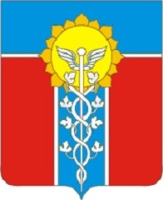 Проект внесения изменений в генеральный план муниципального образования город Армавир (разработано в соответствии с муниципальным контрактом № 31 от 16.06.2017г.)г. Курск 2017 г.КОРРЕКТИРОВКА ГЕНЕРАЛЬНОГО ПЛАНАГОРОДСКОГО ОКРУГАГОРОД АРМАВИР (разработано в соответствии с муниципальным контрактом № 31 от 16.06.2017г.)ПРОЕКТ ВНЕСЕНИЯ ИЗМЕНЕНИЙ В градостроительную документацию муниципального образования город АрмавирДиректор							Назин О.С.Главный архитектор проекта			Сабельников А.Н.Руководитель проекта 					Шуклин Г.С.г. Курск 2017 г.ПРОЕКТ ВНЕСЕНИЯ ИЗМЕНЕНИЙ В ГРАДОСТРОИТЕЛЬНУЮ ДОКУМЕНТАЦИЮ МУНИЦИПАЛЬНОГО ОБРАЗОВАНИЯ ГОРОД АРМАВИР.Проект внесения изменений в градостроительную документацию муниципального образования город Армавир выполнен на основании муниципального контракта №31 от 16.06.2017г. Цель разработки проекта внесения изменений в градостроительную документацию муниципального образования город Армавир состоит в решении следующих задач:Проведение зонирования отдельных участков территории муниципального образования город Армавир в соответствии с их фактическим использованием;Отображение установленных управлением Роспотребнадзора  по Краснодарскому краю границ санитарно-защитных зон;Корректировка охранных зон объектов культурного наследия;Корректировка зоны затопления паводком 1% обеспеченности на территории МО город Армавир.Изменение функционального зонирования отдельных территорий муниципального образования город Армавир продиктовано выполнением решений Генерального плана направленных на устойчивое развитие территории городского округа и обеспечении благоприятных условий жизнедеятельности населения. Изменение зонирования функциональных зон включает:а) выделение территории под строительство стадиона в северной промышленной зоне;б) выделение территории объекты зеленых насаждений общего пользования в районе водохранилища;	в) выделение территории под жилищное строительство в районе улицы Шоссейная.В соответствии с вышеперечисленными задачами в графической части материалов генерального плана муниципального образования город Армавир были внесены следующие изменения:Внесены изменения в «Карту функциональных зон городского округа горд Армавир». Произведено зонирование отдельных участков территории муниципального образования города Армавир в соответствии с перечнем предоставленным Администрацией города Армавир;Внесены изменения в «Карту существующих и планируемых зон с особыми условиями использования территории городского округа город Армавир». Добавлены санитарно-защитные зоны, установленные Роспотребнадзором по Краснодарскому краю в соответствии с перечнем предоставленным Администрацией города Армавир;Произведена корректировка зоны затопления паводком 1% обеспеченности на территории МО город Армавир.Внесены изменения в «Карту объектов культурного наследия городского округа город Армавир». Произведена корректировка зон объектов культурного наследия в соответствии с п.4 ст.34.1 ФЗ 73-ФЗ «Об объектах культурного наследия (памятниках истории и культуры) народов Российской Федерации». Общество с ограниченной ответственностьюНаучно-внедренческий центр«ИНТЕГРАЦИОННЫЕ ТЕХНОЛОГИИ»ЗаказчикАдминистрация города АрмавираИсполнительООО НВЦ «Интеграционные технологии»